							       …………………………………, dn. ……………………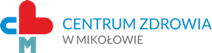 								                  (miejscowość, data)I Dane osoby składającej wniosek1.Imię (imiona) i nazwisko………………………………………………………………………………………………………………………………………………………2.Dane kontaktowe (numer telefonu, adres poczty elektronicznej lub adres zamieszkania*)……………………………………………………………………………………………………………………………………………………………………………………………….……………………………………………………………………………………………………………………………………………………………………………………………….II Osoba zgłaszająca wniosek jest: (proszę zaznaczyć właściwe)III Dane Pacjenta, którego dotyczy wniosekIV Zakres wnioskowanej dokumentacji1.Dotyczy leczenia we wskazanych poradniach/oddziałach/pracowniach Centrum Zdrowia w Mikołowie Sp. z o.o. ……………………………………………………………………………………………………………………………………………………………………………………………………………………………………………………………………………………………………………………………………………………………………………………………….2. Dotyczy (proszę zaznaczyć właściwe):Dokumentacji z leczenia w okresie …………………………………………………………………………………………………………………………..Wskazanych rodzajów dokumentów ………………………………………………………………………………………………………………………. ………………………………………………………………………………………………………………………………………………………………………………..Całości dokumentacji medycznejV Sposób udostępnienia dokumentacji (proszę zaznaczyć właściwe):VI Sposób odbioru dokumentacji (proszę zaznaczyć właściwe)odbiorę osobiścieodbierze osobiście osoba pisemnie przeze mnie upoważniona tj. ……………………………………………………………………………proszę o przesłanie listem poleconym na podany w pkt I adresproszę o zaszyfrowanie i przesłanie na wskazany w pkt V adres e-mail* pozycja nieobowiązkowa – jednak niepodanie może utrudnić kontakt, uniemożliwić przesłanie listownie lub elektronicznie**osoba bliska w rozumieniu art. 3 ust. 1 pkt 2 ustawy o prawach pacjenta i Rzeczniku Praw Pacjenta
*** Szpital udostępnia oryginał dokumentacji medycznej: a) podmiotom uprawnionym, b) w przypadku, gdy zwłoka w wydaniu
dokumentacji mogłaby spowodować zagrożenia życia lub zdrowia pacjenta, c) w przypadku wniosku o udostępnienie zdjęcia
rentgenowskiego wykonanego na kliszy
………………………………..………					……………………………………………..…(data i podpis Przyjmującego wniosek)					(data i czytelny podpis Składającego wniosek)VII Adnotacje pracownika Szpitala dotyczące udostępniania dokumentacji Odmowa udostępnienia (proszę zaznaczyć w przypadku odmowy udostępnienia)……………………………………………………………………………………………………………………………………………………………………………………………………………………………………………………………………………………………………………………………………………………………………(uzasadnienie odmowy)Udostępnienie (proszę zaznaczyć właściwe)Wydanie dokumentacji medycznejUdostępnienie dokumentacji do wglądu……………………………………………………………………………………………………………………………………    (data i czytelny podpis pracownika wydającego/udostępniającego dokumentację)VIII Udostępnienie oryginału dokumentacji 1.Potwierdzenie wypożyczenia i zwrotu oryginału dokumentacji:2. Inne adnotacje:………………………………………………………………………………………………………………………………………………………………………………………………………………………………………………………………………………………………………………………………………………………………………………………………………………………………………………………………………………………………………………………………………………………………………………………………Klauzula informacyjna
dotycząca przetwarzania danych osobowych osób wnioskujących o udostępnienie dokumentacji medycznej
1. Administratorem Danych Osobowych jest Centrum Zdrowia w Mikołowie sp. z o.o., ul. Waryńskiego 2, 43-190 Mikołów,
tel. 32 3257 635, reprezentowany przez Prezesa Zarządu.
2. W sprawach związanych z ochroną danych osobowych należy się kontaktować z Inspektorem Ochrony Danych pod adresem poczty
elektronicznej iod@szpital-mikolow.com.pl, tel. 32 3257 552.
3. Administrator Danych Osobowych będzie przetwarzał dane osobowe przez okres 20, 22 lub 30 lat liczonych od daty sporządzenia
ostatniego wpisu w dokumentacji medycznej stosownie do okresów przechowywania dokumentacji, która była przedmiotem
wniosku, określonych w art. 29 ustawy z dnia 6 listopada 2008 r. o prawach pacjenta i Rzeczniku Praw Pacjenta.
4. Osobie wnioskującej o udostępnienie dokumentacji medycznej przysługuje prawo dostępu do treści jej danych osobowych,
ich sprostowania, usunięcia niektórych danych oraz trwałego usunięcia danych osobowych po upływie okresu przechowywania.
5. Podanie danych osobowych jest dobrowolne, lecz niezbędne do skutecznego złożenia wniosku. Dane wymagane do skutecznego
złożenia wniosku są gromadzone zgodnie z art. 27 ust. 4 ustawy z dnia 6 listopada 2008 r. o prawach pacjenta i Rzeczniku Praw
Pacjenta oraz art. 6.1. a) Rozporządzenia o Ochronie Danych Osobowych.
6. Dane osobowe mogą być udostępniane uprawnionym podmiotom publicznym zgodnie z przepisami prawa.
7. Dane osobowe nie będą przetwarzane w celach marketingowych bez wyraźnej zgody i nie będą przetwarzane w sposób
zautomatyzowany, w tym również w formie profilowania.
8. Dane osobowe nie będą przekazywane do państwa trzeciego lub organizacji międzynarodowej.
9. Szczegółowe informacje dotyczące przetwarzania danych osobowych w CZM w Mikołowie znajdują się na stronie
internetowej www.szpital-mikolow.com.pl w zakładce RODO – Dla pacjenta.PacjentemPrzedstawicielem ustawowym pacjentaOsobą upoważnioną przez pacjentaOsobą bliską dla zmarłego pacjenta**1.Imię (imiona) i nazwisko …………………………………………………………………………………………………………………………2.numer PESEL    ……………………………………………………………………………………………………………………………………….do wglądu w siedzibie Centrum Zdrowia w Mikołowie Sp. z o.o.poprzez sporządzenie skanu i przesłanie drogą elektroniczną pod wskazany adres e-mail:       .………………………………………………………………….……………..poprzez sporządzenie kserokopiipoprzez sporządzenie skanu na nośniku danychpoprzez sporządzenie odpisupoprzez wypożyczenie oryginału***poprzez sporządzenie wyciągu           Proszę o poświadczenie za zgodność z oryginałem……………………………………………………………………………………………………………………………………    (data i czytelny podpis osoby odbierającej dokumentację)Potwierdzam odbiór oryginału dokumentacji medycznej i zobowiązuję się do jej zwrotu po wykorzystaniu…………………………………………..…………………………………………………………………..(data i czytelny podpis osoby, której wypożyczono oryginał dokumentacji)Potwierdzam zwrot oryginału dokumentacji:…………………………………………..…………………………………………………………………..(data i czytelny podpis pracownika przyjmującego dokumentację)